Hurtownia klimatyzacyjna receptą na komfortowe warunki w mieszkaniuTemperatury towarzyszące nam w lecie potrafią niekiedy dać się we znaki. Szczególnie jeśli jesteśmy mieszkańcami bloków, które nie są chronione cieniem przez drzewa lub inne budynki. W takich przypadkach nasłonecznienie może być utrapieniem wewnątrz mieszkania. Oto argumenty, dlaczego hurtownia klimatyzacyjna może okazać się prawdziwą domową rewolucją.Codzienny komfort w Twoim mieszkaniuChyba trudno wskazać osobę, która nie przepada za wakacyjnym okresem. Letnie szaleństwo zwieńczone urlopem lub przerwą od nauki kojarzy się nam szczególnie. Temperatury przekraczające wartość 30 stopni to norma, z którą musimy zmagać się także w naszych domach. Szczególnie dotyczy to osób posiadających swoje mieszkanie na ostatnim piętrze. Takie osoby z niecierpliwością oczekują ochłodzenia, ponieważ słońce nagrzewa konstrukcję dachu, a to wpływa na temperaturę wewnątrz mieszkania. Dlatego dla takich osób częstym rozwiązaniem jest hurtownia klimatyzacyjna.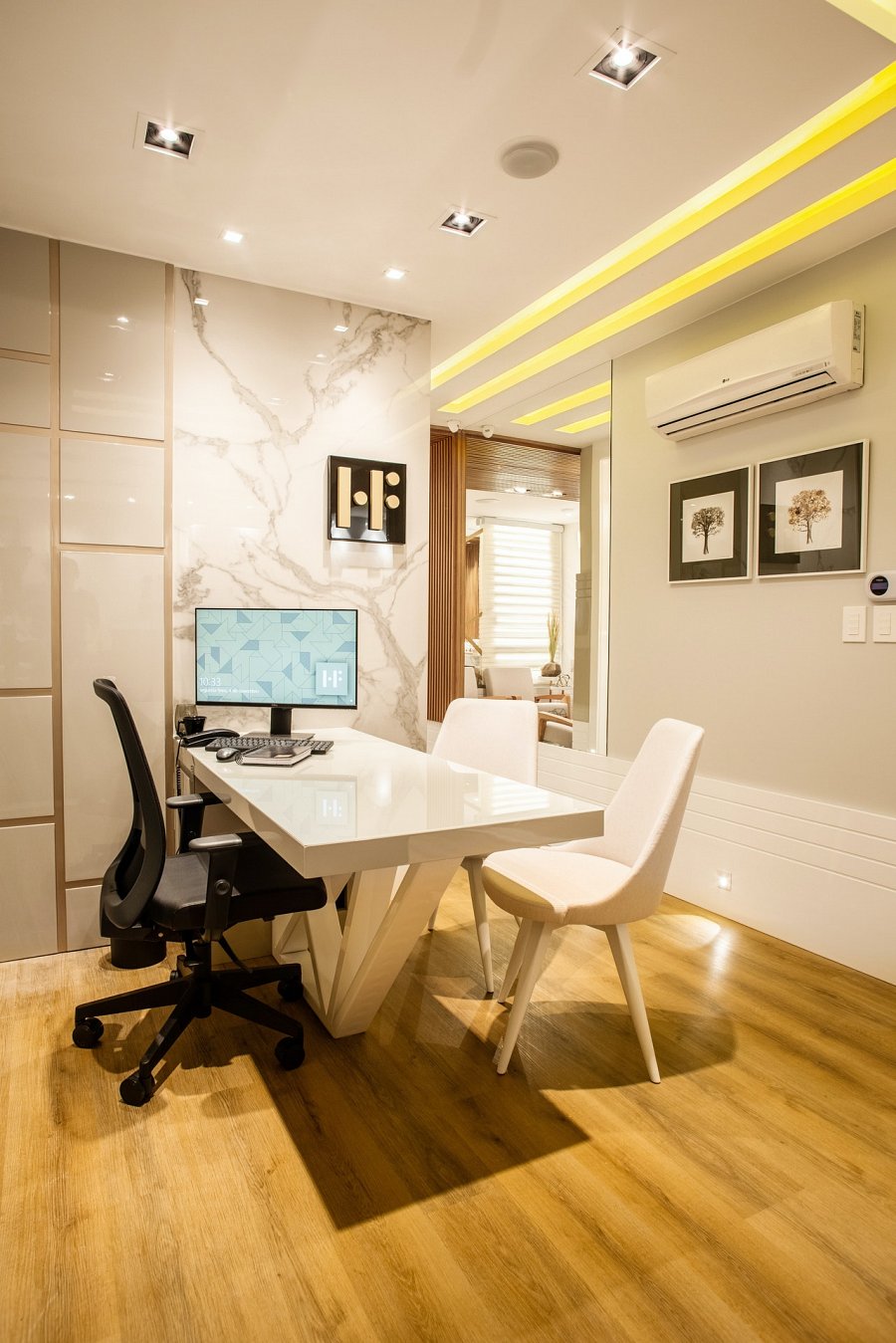 Hurtownia klimatyzacyjna skuteczna w walce ze zróżnicowanymi temperaturamiWspomniany przykład walki z nasłonecznieniem to tylko kropla w morzu, z którą na co dzień mierzy się hurtownia klimatyzacyjna Centrowent wraz ze swoją profesjonalną kadrą. Domownicy cierpią zarówno latem jak i zimą kiedy chłód powoduje tęsknotę za upałami. To zamknięte koło da się `zniwelować dobrze dobranym systemem klimatyzacyjnym. Urządzenie dobrej jakości sprawi, że niezależnie od pogody za oknem w naszym mieszkaniu będą zawsze w pełni komfortowe warunki. Zachęcamy do zapoznania się z ofertą, którą posiada hurtownia klimatyzacyjna Centrowent. Być może inwestycja w nowoczesne rozwiązanie, że mieszkanie będzie dla nas zawsze idealne.